 Просто…. СПАСИБО!!!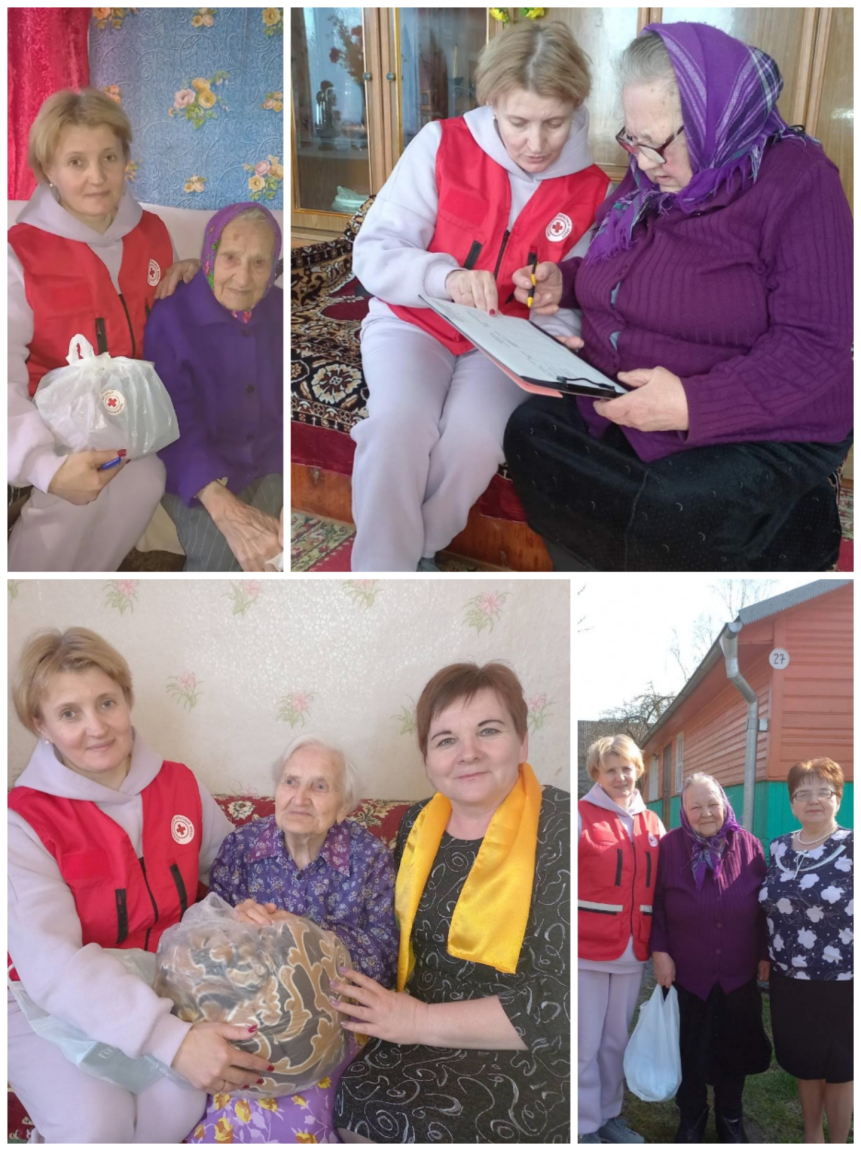   В рамках волонтерской инициативы «Начни помогать весной»  в день памяти узников председатель районной организации Белорусского Красного Креста посетила пожилых людей, что видели ужасы войны детскими глазами.          Теперь они уже далеко не дети, но события тех дней врезались в память навсегда. Хотелось бы забыть, да не выходит.    Обычно мы из детства помним мало, как то все улетучивается, а воспоминания тех военных лет почему - то не стираются.    Просто поговорить, просто пожелать здоровья, просто посидеть рядом - это для них самое ценное и дорогое. Ну, а небольшие подарки,  просто для поднятия настроения и бодрости духа. Хотя все как в один голос, будто бы сговорившись, отвечали: «Спасибо!! Не надо, у меня все есть».     Присоединились к посещениям сотрудники центра социального обслуживания населения и районной ветеранской организации со словами благодарности за  мужество, за добрые сердца, не зачерствевшие  от смога военный лет.
Председатель Кореличской районной организации Белорусского Красного КрестаСветлана Санцевич